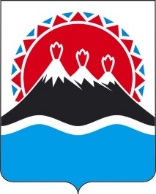 П О С Т А Н О В Л Е Н И ЕПРАВИТЕЛЬСТВАКАМЧАТСКОГО КРАЯПРАВИТЕЛЬСТВО ПОСТАНОВЛЯЕТ:1. Внести в приложение к постановлению Правительства Камчатского края от 10.04.2023 № 208-П «Об утверждении положения о Министерстве по чрезвычайным ситуациям Камчатского края» следующие изменения:1) в части 1 после слов «по контролю (надзору),» дополнить словами «по предоставлению государственных услуг,»;2) часть 36 признать утратившей силу.2. Настоящее постановление вступает в силу после дня его официального опубликования. [Дата регистрации] № [Номер документа]г. Петропавловск-КамчатскийО внесении изменений в приложение к постановлению Правительства Камчатского края от 10.04.2023 № 208-П «Об утверждении положения о Министерстве по чрезвычайным ситуациям Камчатского края»Председатель Правительства Камчатского края[горизонтальный штамп подписи 1]Е.А. Чекин